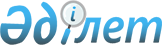 Көкшетау қалалық мәслихатының 2014 жылғы 24 желтоқсандағы № С-32/2 "2015-2017 жылдарға арналған қалалық бюджет туралы" шешіміне өзгерістер енгізу туралыАқмола облысы Көкшетау қалалық мәслихатының 2015 жылғы 17 қарашадағы № С-43/2 шешімі. Ақмола облысының Әділет департаментінде 2015 жылғы 19 қарашада № 5055 болып тіркелді      РҚАО-ның ескертпесі.

      Құжаттың мәтінінде түпнұсқаның пунктуациясы мен орфографиясы сақталған.

      2008 жылғы 4 желтоқсандағы Қазақстан Республикасының Бюджет кодексінің 106 бабының 4 тармағына, Қазақстан Республикасының 2001 жылғы 23 қаңтардағы «Қазақстан Республикасындағы жергілікті мемлекеттік басқару және өзін-өзі басқару туралы» Заңының 6 бабының 1 тармағының 1) тармақшасына сәйкес, Көкшетау қалалық мәслихаты ШЕШІМ ҚАБЫЛДАДЫ:



      1. Көкшетау қалалық мәслихатының «2015-2017 жылдарға арналған қалалық бюджет туралы» 2014 жылғы 24 желтоқсандағы № С-32/2 (Нормативтік құқықтық актілерді мемлекеттік тіркеу тізілімінде № 4567 тіркелген, 2015 жылғы 15 қаңтарда «Көкшетау» және «Степной Маяк» газеттерінде жарияланған) шешіміне келесі өзгерістер енгізілсін:



      1 тармақ жаңа редакцияда баяндалсын:



      «1. 2015–2017 жылдарға арналған қалалық бюджет 1, 2 және 3 қосымшаларға сәйкес, оның ішінде 2015 жылға келесі көлемдерде бекітілсін:



      1) кірістер – 22 905 618,4 мың теңге, соның ішінде:

      салықтық түсімдер – 14 581 208 мың теңге;

      салықтық емес түсімдер – 74 063,5 мың теңге;

      негізгі капиталды сатудан түсетін түсімдер – 835 450 мың теңге;

      трансферттер түсімі – 7 414 896,9 мың теңге;



      2) шығындар – 22 633 654,9 мың теңге;



      3) таза бюджеттік кредиттеу – 930 580 мың теңге, соның ішінде:

      бюджеттік кредиттер – 939 161 мың теңге;

      бюджеттік кредиттерді өтеу – 8581 мың теңге;



      4) қаржылық активтерімен операциялары бойынша сальдо – 196 988 мың теңге, соның ішінде:

      қаржылық активтерін сатып алу – 196 988 мың теңге;



      5) бюджет тапшылығы (профицит) – -855 604,5 мың теңге;



      6) бюджет тапшылығын қаржыландыру (профицитін пайдалану) – 855 604,5 мың теңге.»;



      11 тармақ жаңа редакцияда баяндалсын:



      «11. 2015 жылға 99 488,7 мың теңге сомасында жергілікті атқарушы органның резервін бекіту.»;



      көрсетілген шешімнің 1, 5 қосымшалары осы шешімнің 1, 2 қосымшаларына сәйкес жаңа редакцияда баяндалсын.



      2. Осы шешім Ақмола облысының Әділет департаментінде мемлекеттік тіркелген күннен бастап күшіне енеді және 2015 жылдың 1 қаңтарынан бастап қолданысқа енгізіледі.      Бесінші шақырылған

      Көкшетау қалалық

      мәслихатының 43–ші кезектен

      тыс сессиясының төрағасы                   С.Рахымжанов      Бесінші шақырылған

      Көкшетау қалалық

      мәслихатының хатшысы                       Б.Бегалин      «КЕЛІСІЛДІ»      Көкшетау қаласының әкімі                   Е.Маржықпаев

      2015 жылғы «17» қараша

Көкшетау қалалық мәслихатының

2015 жылғы 17 қарашадағы  

№ С-43/2 шешіміне     

1 қосымша         Көкшетау қалалық мәслихатының

2014 жылғы 24 желтоқсандағы 

№ С-32/2 шешіміне     

1 қосымша          

2015 жылға арналған қалалық бюджет

Көкшетау қалалық мәслихатының

2015 жылғы 17 қарашадағы  

№ С-43/2 шешіміне     

2 қосымша         Көкшетау қалалық мәслихатының

2014 жылғы 24 желтоқсандағы 

№ С-32/2 шешіміне     

5 қосымша          

2015 жылға арналған қаладағы аудан, аудандық маңызы бар қала, кент, ауыл, ауылдық селолық округінің бюджеттік бағдарламалар
					© 2012. Қазақстан Республикасы Әділет министрлігінің «Қазақстан Республикасының Заңнама және құқықтық ақпарат институты» ШЖҚ РМК
				СанатыСанатыСанатыСанатыСома

мың теңгеСыныбыСыныбыСыныбыСома

мың теңгеІшкі сыныбыІшкі сыныбыСома

мың теңгеАтауыСома

мың теңге12345I. Кіріс22905618,41Салықтық түсімдер14581208,0101Табыс салығы824555,02Жеке табыс салығы824555,0103Әлеуметтiк салық4518979,01Әлеуметтік салық4518979,0104Меншiкке салынатын салықтар1262267,01Мүлiкке салынатын салықтар699786,03Жер салығы89726,04Көлiк құралдарына салынатын салық472590,05Бірыңғай жер салығы165,0105Тауарларға, жұмыстарға және қызметтерге салынатын iшкi салықтар7531476,02Акциздер7211747,03Табиғи және басқа ресурстарды пайдаланғаны үшiн түсетiн түсiмдер60010,04Кәсiпкерлiк және кәсiби қызметтi жүргiзгенi үшiн алынатын алымдар236025,05Ойын бизнесі салығы23694,0108Заңдық мәнді іс-әрекеттерді жасағаны және (немесе) оған уәкілеттігі бар мемлекеттік органдар немесе лауазымды тұлғалар құжаттар бергені үшін алынатын міндетті төлемдер443931,01Мемлекеттік баж443931,02Салықтық емес түсiмдер74063,5201Мемлекеттік меншіктен түсетін кірістер36224,91Мемлекеттік кәсіпорындардың таза кіріс бөлігінің түсімдері451,05Мемлекет меншігіндегі мүлікті жалға беруден түсетін кірістер35289,07Мемлекеттік бюджеттен берілген несиелер бойынша сыйақылар484,9202Мемлекеттiк бюджеттен қаржыландырылатын мемлекеттiк мекемелердiң тауарларды (жұмыстарды, қызметтердi) өткiзуiнен түсетiн түсiмдер2936,01Мемлекеттiк бюджеттен қаржыландырылатын мемлекеттiк мекемелердiң тауарларды (жұмыстарды, қызметтердi) өткiзуiнен түсетiн түсiмдер2936,0СанатыСанатыСанатыСанатыСома

мың теңгеСыныбыСыныбыСыныбыСома

мың теңгеІшкі сыныбыІшкі сыныбыСома

мың теңгеАтауыСома

мың теңге203Мемлекеттiк бюджеттен қаржыландырылатын мемлекеттiк мекемелер ұйымдастыратын мемлекеттiк сатып алуды өткiзуден түсетiн ақша түсiмдерi4482,01Мемлекеттiк бюджеттен қаржыландырылатын мемлекеттiк мекемелер ұйымдастыратын мемлекеттiк сатып алуды өткiзуден түсетiн ақша түсiмдерi4482,0204Мемлекеттік бюджеттен қаржыландырылатын, сондай-ақ Қазақстан Республикасы Ұлттық Банкінің бюджетінен (шығыстар сметасынан) ұсталатын және қаржыландырылатын мемлекеттік мекемелер салатын айыппұлдар, өсімпұлдар, санкциялар, өндіріп алулар5410,01Мұнай секторы ұйымдарынан түсетін түсімдерді қоспағанда, мемлекеттік бюджеттен қаржыландырылатын, сондай-ақ Қазақстан Республикасы Ұлттық Банкінің бюджетінен (шығыстар сметасынан) ұсталатын және қаржыландырылатын мемлекеттік мекемелер салатын айыппұлдар, өсімпұлдар, санкциялар, өндіріп алулар5410,0206Басқа да салықтық емес түсiмдер25010,61Басқа да салықтық емес түсiмдер25010,63Негізгі капиталды сатудан түсетін түсімдер835450,001Мемлекеттік мекемелерге бекітілген мемлекеттік мүлікті сату540450,01Мемлекеттік мекемелерге бекітілген мемлекеттік мүлікті сату540450,003Жердi және материалдық емес активтердi сату295000,01Жерді сату270000,02Материалдық емес активтерді сату25000,04Трансферттердің түсімдері7414896,902Мемлекеттiк басқарудың жоғары тұрған органдарынан түсетiн трансферттер7414896,92Облыстық бюджеттен түсетiн трансферттер7414896,9Функционалдық топФункционалдық топФункционалдық топФункционалдық топСома

мың теңгеБюджеттік бағдарламалардың әкімшісіБюджеттік бағдарламалардың әкімшісіБюджеттік бағдарламалардың әкімшісіСома

мың теңгеБағдарламаБағдарламаСома

мың теңгеАтауыСома

мың теңге12345II. Шығындар22633654,91Жалпы сипаттағы мемлекеттiк қызметтер357773,4112Аудан (облыстық маңызы бар қала) мәслихатының аппараты15790,0001Аудан (облыстық маңызы бар қала) мәслихатының қызметін қамтамасыз ету жөніндегі қызметтер15721,0003Мемлекеттік органның күрделі шығыстары69,0122Аудан (облыстық маңызы бар қала) әкімінің аппараты122149,8001Аудан (облыстық маңызы бар қала) әкімінің қызметін қамтамасыз ету жөніндегі қызметтер107844,8003Мемлекеттік органның күрделі шығыстары14305,0123Қаладағы аудан, аудандық маңызы бар қала, кент, ауыл, ауылдық округ әкімінің аппараты29887,0001Қаладағы аудан, аудандық маңызы бар қала, кент, ауыл, ауылдық округ әкімінің қызметін қамтамасыз ету жөніндегі қызметтер26887,0022Мемлекеттік органның күрделі шығыстары3000,0452Ауданның (облыстық маңызы бар қаланың) қаржы бөлімі32629,4001Ауданның (облыстық маңызы бар қаланың) бюджетін орындау және коммуналдық меншігін басқару саласындағы мемлекеттік саясатты іске асыру жөніндегі қызметтер24552,9003Салық салу мақсатында мүлікті бағалауды жүргізу6109,3010Жекешелендіру, коммуналдық мүлікті басқару, жекешелендіруден кейінгі қызмет және осыған байланысты дауларды реттеу1530,0018Мемлекеттік органның күрделі шығыстары437,2453Ауданның (облыстық маңызы бар қаланың) экономика және бюджеттік жоспарлау бөлімі23102,0001Экономикалық саясатты, мемлекеттік жоспарлау жүйесін қалыптастыру және дамыту саласындағы мемлекеттік саясатты іске асыру жөніндегі қызметтер22972,0004Мемлекеттік органның күрделі шығыстары130,0458Ауданның (облыстық маңызы бар қаланың) тұрғын үй-коммуналдық шаруашылығы, жолаушылар көлігі және автомобиль жолдары бөлімі38706,0001Жергілікті деңгейде тұрғын үй-коммуналдық шаруашылығы, жолаушылар көлігі және автомобиль жолдары саласындағы мемлекеттік саясатты іске асыру жөніндегі қызметтер38706,0467Ауданның (облыстық маңызы бар қаланың) құрылыс бөлімі95509,2040Мемлекеттік органдардың объектілерін дамыту95509,2Функционалдық топФункционалдық топФункционалдық топФункционалдық топСома

мың теңгеБюджеттік бағдарламалардың әкімшісіБюджеттік бағдарламалардың әкімшісіБюджеттік бағдарламалардың әкімшісіСома

мың теңгеБағдарламаБағдарламаСома

мың теңгеАтауыСома

мың теңге12345122Аудан (облыстық маңызы бар қала) әкімінің аппараты1568865,9005Жалпыға бірдей әскери міндетті атқару шеңберіндегі іс-шаралар18485,6006Аудан (облыстық маңызы бар қала) ауқымындағы төтенше жағдайлардың алдын алу және оларды жою1550380,33Қоғамдық тәртіп, қауіпсіздік, құқықтық, сот, қылмыстық-атқару қызметі106812,5458Ауданның (облыстық маңызы бар қаланың) тұрғын үй-коммуналдық шаруашылығы, жолаушылар көлігі және автомобиль жолдары бөлімі93627,5021Елдi мекендерде жол қозғалысы қауiпсiздiгін қамтамасыз ету93627,5499Ауданның (облыстық маңызы бар қаланың) азаматтық хал актілерін тіркеу бөлімі13185,0001Жергілікті деңгейде азаматтық хал актілерін тіркеу саласындағы мемлекеттік саясатты іске асыру жөніндегі қызметтер13185,04Бiлiм беру5860245,7464Ауданның (облыстық маңызы бар қаланың) білім беру бөлімі1654496,6009Мектепке дейінгі тәрбие және оқу ұйымдарының қызметін қамтамасыз ету947660,1040Мектепке дейінгі білім беру ұйымдарында мемлекеттік білім беру тапсырысын іске асыру706836,5464Ауданның (облыстық маңызы бар қаланың) білім беру бөлімі3434518,9003Жалпы білім беру3200356,5006Балаларға қосымша білім беру234162,4465Ауданның (облыстық маңызы бар қаланың) дене шынықтыру және спорт бөлімі17680,0017Балалар мен жасөспірімдерге спорт бойынша қосымша білім беру17680,0464Ауданның (облыстық маңызы бар қаланың) білім беру бөлімі30328,0018Кәсіптік оқытуды ұйымдастыру30328,0464Ауданның (облыстық маңызы бар қаланың) білім беру бөлімі311732,3001Жергілікті деңгейде білім беру саласындағы мемлекеттік саясатты іске асыру жөніндегі қызметтер13903,3004Ауданның (облыстық маңызы бар қаланың) мемлекеттік білім беру мекемелерінде білім беру жүйесін ақпараттандыру3366,6005Ауданның (облыстық маңызы бар қаланың) мемлекеттік білім беру мекемелері үшін оқулықтар мен оқу-әдiстемелiк кешендерін сатып алу және жеткізу105846,0Функционалдық топФункционалдық топФункционалдық топФункционалдық топСома

мың теңгеБюджеттік бағдарламалардың әкімшісіБюджеттік бағдарламалардың әкімшісіБюджеттік бағдарламалардың әкімшісіСома

мың теңгеБағдарламаБағдарламаСома

мың теңгеАтауыСома

мың теңге12345007Аудандық (қалалық) ауқымдағы конкурстарды, мектеп олимпиадаларын және мектептен тыс іс-шараларын өткiзу14142,3012Мемлекеттік органның күрделі шығыстары1578,4015Жетім баланы (жетім балаларды) және ата-аналарының қамқорынсыз қалған баланы (балаларды) күтіп-ұстауға қамқоршыларға (қорғаншыларға) ай сайынға ақшалай қаражат төлемі62204,1022Жетім баланы (жетім балаларды) және ата-анасының қамқорлығынсыз қалған баланы (балаларды) асырап алғаны үшін Қазақстан азаматтарына біржолғы ақша қаражатын төлеуге арналған төлемдер6710,0029Балалар мен жасөспірімдердің психикалық денсаулығын зерттеу және халыққа психологиялық-медициналық-педагогикалық консультациялық көмек көрсету10743,0067Ведомстволық бағыныстағы мемлекеттік мекемелердің және ұйымдардың күрделі шығыстары93238,6467Ауданның (облыстық маңызы бар қаланың) құрылыс бөлімі411489,9037Білім беру объектілерін салу және реконструкциялау411489,96Әлеуметтiк көмек және әлеуметтiк қамсыздандыру689476,8464Ауданның (облыстық маңызы бар қаланың) білім беру бөлімі6660,0030Патронат тәрбиешілерге берілген баланы (балаларды) асырап бағу6660,0451Ауданның (облыстық маңызы бар қаланың) жұмыспен қамту және әлеуметтік бағдарламалар бөлімі580840,7002Еңбекпен қамту бағдарламасы52782,7004Ауылдық жерлерде тұратын денсаулық сақтау, білім беру, әлеуметтік қамтамасыз ету, мәдениет, спорт және ветеринария мамандарына отын сатып алуға Қазақстан Республикасының заңнамасына сәйкес әлеуметтік көмек көрсету9098,0005Мемлекеттік атаулы әлеуметтік көмек11751,0006Тұрғын үй көмегін көрсету23993,0007Жергілікті өкілді органдардың шешімі бойынша мұқтаж азаматтардың жекелеген топтарына әлеуметтік көмек145651,0010Үйден тәрбиеленіп оқытылатын мүгедек балаларды материалдық қамтамасыз ету3689,0013Белгіленген тұрғылықты жері жоқ тұлғаларды әлеуметтік бейімдеу41633,0014Мұқтаж азаматтарға үйде әлеуметтiк көмек көрсету87884,001618 жасқа дейінгі балаларға мемлекеттік жәрдемақылар7698,0Функционалдық топФункционалдық топФункционалдық топФункционалдық топСома

мың теңгеБюджеттік бағдарламалардың әкімшісіБюджеттік бағдарламалардың әкімшісіБюджеттік бағдарламалардың әкімшісіСома

мың теңгеБағдарламаБағдарламаСома

мың теңгеАтауыСома

мың теңге12345017Мүгедектерді оңалту жеке бағдарламасына сәйкес, мұқтаж мүгедектерді міндетті гигиеналық құралдармен қамтамасыз ету және ымдау тілі мамандарымен жеке көмекшілердің қызметтерін ұсыну77643,0023Халықты жұмыспен қамту орталықтарының қызметін қамтамасыз ету1549,0052Ұлы Отан соғысындағы Жеңістің жетпіс жылдығына арналған іс-шараларды өткізу117469,0451Ауданның (облыстық маңызы бар қаланың) жұмыспен қамту және әлеуметтік бағдарламалар бөлімі99024,1001Жұмыспен қамту және әлеуметтік бағдарламаларды іске асыру саласындағы мемлекеттік саясатты халық үшін жергілікті деңгейде іске асыру қызметтері55321,1011Жәрдемақыларды және басқа да әлеуметтік төлемдерді есептеу, төлеу мен жеткізу бойынша қызметтерге ақы төлеу1498,0021Мемлекеттік органның күрделі шығыстары500,0025Өрлеу жобасы бойынша келісілген қаржылай көмекті енгізу19259,0050Мүгедектердің өмір сапасын жақсартуына және құқықтық қамтамасыз етуіне іс-шаралар жобасын іске асыруы22446,0458Ауданның (облыстық маңызы бар қаланың) тұрғын үй-коммуналдық шаруашылығы, жолаушылар көлігі және автомобиль жолдары бөлімі2952,0050Мүгедектердің өмір сапасын жақсартуына және құқықтық қамтамасыз етуіне іс-шаралар жобасын іске асыруы2952,07Тұрғын үй-коммуналдық шаруашылық3704009,3458Ауданның (облыстық маңызы бар қаланың) тұрғын үй-коммуналдық шаруашылығы, жолаушылар көлігі және автомобиль жолдары бөлімі413427,0002Мемлекеттiк қажеттiлiктер үшiн жер учаскелерiн алып қою, соның iшiнде сатып алу жолымен және осыған байланысты жылжымайтын мүлiктi иелiктен шығару140589,0003Мемлекеттік тұрғын үй қорының сақтаулуын үйымдастыру270838,0031Кондоминиум объектілеріне техникалық паспорттар дайындау2000,0467Ауданның (облыстық маңызы бар қаланың) құрылыс бөлімі1571481,9003Коммуналдық тұрғын үй қорының тұрғын үйін жобалау және (немесе) салу, реконструкциялау757279,2004Инженерлік-коммуникациялық инфрақұрылымды жобалау, дамыту және (немесе) жайластыру814202,7479Ауданның (облыстық маңызы бар қаланың) тұрғын үй инспекциясы бөлімі9774,0001Жергілікті деңгейде тұрғын үй қоры саласындағы мемлекеттік саясатты іске асыру жөніндегі қызметтер9313,0005Мемлекеттік органның күрделі шығыстары461,0Функционалдық топФункционалдық топФункционалдық топФункционалдық топСома

мың теңгеБюджеттік бағдарламалардың әкімшісіБюджеттік бағдарламалардың әкімшісіБюджеттік бағдарламалардың әкімшісіСома

мың теңгеБағдарламаБағдарламаСома

мың теңгеАтауыСома

мың теңге12345123Қаладағы аудан, аудандық маңызы бар қала, кент, ауыл, ауылдық округ әкімінің аппараты50276,0008Елді мекендерде көшелерді жарықтандыру16770,0009Елді мекендердің санитариясын қамтамасыз ету15134,0011Елді мекендерді абаттандыру мен көгалдандыру18372,0458Ауданның (облыстық маңызы бар қаланың) тұрғын үй-коммуналдық шаруашылығы, жолаушылар көлігі және автомобиль жолдары бөлімі1620773,0015Елдi мекендердегі көшелердi жарықтандыру240476,0016Елдi мекендердiң санитариясын қамтамасыз ету841941,2017Жерлеу орындарын күтiп-ұстау және туысы жоқтарды жерлеу2552,6018Елдi мекендердi абаттандыру және көгалдандыру535803,2467Ауданның (облыстық маңызы бар қаланың) құрылыс бөлімі38277,4007Қаланы және елді мекендерді абаттандыруды дамыту38277,48Мәдениет, спорт, туризм және ақпараттық кеңістiк401386,0123Қаладағы аудан, аудандық маңызы бар қала, кент, ауыл, ауылдық округ әкімінің аппараты25964,0006Жергілікті деңгейде мәдени-демалыс жұмыстарын қолдау25964,0455Ауданның (облыстық маңызы бар қаланың) мәдениет және тілдерді дамыту бөлімі126700,5003Мәдени-демалыс жұмысын қолдау126700,5467Ауданның (облыстық маңызы бар қаланың) құрылыс бөлімі29000,0011Мәдениет объектілерін дамыту29000,0465Ауданның (облыстық маңызы бар қаланың) дене шынықтыру және спорт бөлімі30876,5001Жергілікті деңгейде дене шынықтыру және спорт саласындағы мемлекеттік саясатты іске асыру жөніндегі қызметтер9471,5004Мемлекеттік органның күрделі шығыстары33,0006Аудандық (облыстық маңызы бар қаланың) деңгейде спорттық жарыстар өткiзу7649,0007Әртүрлi спорт түрлерi бойынша аудан (облыстық маңызы бар қала) құрама командаларының мүшелерiн дайындау және олардың облыстық спорт жарыстарына қатысуы13723,0455Ауданның (облыстық маңызы бар қаланың) мәдениет және тілдерді дамыту бөлімі82343,5006Аудандық (қалалық) кiтапханалардың жұмыс iстеуi58740,0007Мемлекеттік тілді және Қазақстан халықтарының басқа да тілдерін дамыту23603,5Функционалдық топФункционалдық топФункционалдық топФункционалдық топСома

мың теңгеБюджеттік бағдарламалардың әкімшісіБюджеттік бағдарламалардың әкімшісіБюджеттік бағдарламалардың әкімшісіСома

мың теңгеБағдарламаБағдарламаСома

мың теңгеАтауыСома

мың теңге12345456Ауданның (облыстық маңызы бар қаланың) ішкі саясат бөлімі38544,0002Мемлекеттік ақпараттық саясат жүргізу жөніндегі қызметтер38544,0455Ауданның (облыстық маңызы бар қаланың) мәдениет және тілдерді дамыту бөлімі23152,0001Жергілікті деңгейде тілдерді және мәдениетті дамыту саласындағы мемлекеттік саясатты іске асыру жөніндегі қызметтер13593,0032Ведомстволық бағыныстағы мемлекеттік мекемелердің және ұйымдардың күрделі шығыстары9559,0456Ауданның (облыстық маңызы бар қаланың) ішкі саясат бөлімі44805,5001Жергілікті деңгейде ақпарат, мемлекеттілікті нығайту және азаматтардың әлеуметтік сенімділігін қалыптастыруда мемлекеттік саясатты іске асыру жөніндегі қызметтер33571,0003Жастар саясаты саласындағы іс-шараларды жүзеге асыру11052,6032Ведомстволық бағыныстағы мемлекеттік мекемелердің және ұйымдардың күрделі шығыстары181,99Отын-энергетика кешенi және жер қойнауын пайдалану12550,0467Ауданның (облыстық маңызы бар қаланың) құрылыс бөлімі12550,0009Жылу-энергетикалық жүйені дамыту12550,010Ауыл, су, орман, балық шаруашылығы, ерекше қорғалатын табиғи аумақтар, қоршаған ортаны және жануарлар дүниесін қорғау, жер қатынастары66706,7453Ауданның (облыстық маңызы бар қаланың) экономика және бюджеттік жоспарлау бөлімі11009,0099Мамандардың әлеуметтік көмек көрсетуі жөніндегі шараларды іске асыру11009,0462Ауданның (облыстық маңызы бар қаланың) ауыл шаруашылығы бөлімі9401,4001Жергілікті деңгейде ауыл шаруашылығы саласындағы мемлекеттік саясатты іске асыру жөніндегі қызметтер9215,4006Мемлекеттік органдардың күрделі шығындары186,0473Ауданның (облыстық маңызы бар қаланың) ветеринария бөлімі18069,1001Жергілікті деңгейде ветеринария саласындағы мемлекеттік саясатты іске асыру жөніндегі қызметтер10805,6003Мемлекеттік органдардың күрделі шығындары353,5007Қаңғыған иттер мен мысықтарды аулауды және жоюды ұйымдастыру6775,0008Алып қойылатын және жойылатын ауру жануарлардың, жануарлардан алынатын өнімдер мен шикізаттың құнын иелеріне өтеу135,0463Ауданның (облыстық маңызы бар қаланың) жер қатынастары бөлімі21602,2Функционалдық топФункционалдық топФункционалдық топФункционалдық топСома

мың теңгеБюджеттік бағдарламалардың әкімшісіБюджеттік бағдарламалардың әкімшісіБюджеттік бағдарламалардың әкімшісіСома

мың теңгеБағдарламаБағдарламаСома

мың теңгеАтауыСома

мың теңге12345001Аудан (облыстық маңызы бар қала) аумағында жер қатынастарын реттеу саласындағы мемлекеттік саясатты іске асыру жөніндегі қызметтер19418,8004Жердi аймақтарға бөлу жөнiндегi жұмыстарды ұйымдастыру1131,4007Мемлекеттік органның күрделі шығыстары1052,0473Ауданның (облыстық маңызы бар қаланың) ветеринария бөлімі6625,0011Эпизоотияға қарсы іс-шаралар жүргізу6625,011Өнеркәсіп, сәулет, қала құрылысы және құрылыс қызметі94233,0467Ауданның (облыстық маңызы бар қаланың) құрылыс бөлімі31885,0001Жергілікті деңгейде құрылыс саласындағы мемлекеттік саясатты іске асыру жөніндегі қызметтер31084,0017Мемлекеттік органның күрделі шығыстары801,0468Ауданның (облыстық маңызы бар қаланың) сәулет және қала құрылысы бөлімі62348,0001Жергілікті деңгейде сәулет және қала құрылысы саласындағы мемлекеттік саясатты іске асыру жөніндегі қызметтер22482,8003Ауданның қала құрылысы даму аумағын және елді мекендердің бас жоспарлары схемаларын әзірлеу37383,0004Мемлекеттік органның күрделі шығыстары2482,212Көлiк және коммуникация1414165,8123Қаладағы аудан, аудандық маңызы бар қала, кент, ауыл, ауылдық округ әкімінің аппараты46352,0013Аудандық маңызы бар қалаларда, кенттерде, ауылдарда, ауылдық округтерде автомобиль жолдарының жұмыс істеуін қамтамасыз ету46352,0458Ауданның (облыстық маңызы бар қаланың) тұрғын үй-коммуналдық шаруашылығы, жолаушылар көлігі және автомобиль жолдары бөлімі1367813,8023Автомобиль жолдарының жұмыс істеуін қамтамасыз ету425528,9045Аудандық маңызы бар автомобиль жолдарын және елді мекендердің көшелерін күрделі және орташа жөндеу942284,913Басқалар121623,7469Ауданның (облыстық маңызы бар қаланың) кәсіпкерлік бөлімі12429,0001Жергілікті деңгейде кәсіпкерлікті дамыту саласындағы мемлекеттік саясатты іске асыру жөніндегі қызметтер9520,0003Кәсіпкерлік қызметті қолдау2671,0004Мемлекеттік органның күрделі шығыстары238,0123Қаладағы аудан, аудандық маңызы бар қала, кент, ауыл, ауылдық округ әкімінің аппараты9706,0040«Өңірлерді дамыту» бағдарламасы шеңберінде өңірлерді экономикалық дамытуға жәрдемдесу бойынша шараларды іске асыру9706,0Функционалдық топФункционалдық топФункционалдық топФункционалдық топСома

мың теңгеБюджеттік бағдарламалардың әкімшісіБюджеттік бағдарламалардың әкімшісіБюджеттік бағдарламалардың әкімшісіСома

мың теңгеБағдарламаБағдарламаСома

мың теңгеАтауыСома

мың теңге12345452Ауданның (облыстық маңызы бар қаланың) қаржы бөлімі99488,7012Ауданның (облыстық маңызы бар қаланың) жергілікті атқарушы органының резерві99488,714Борышқа қызмет көрсету484,9452Ауданның (облыстық маңызы бар қаланың) қаржы бөлімі484,9013Жергілікті атқарушы органдардың облыстық бюджеттен қарыздар бойынша сыйақылар мен өзге де төлемдерді төлеу бойынша борышына қызмет көрсету484,915Трансферттер8235321,2452Ауданның (облыстық маңызы бар қаланың) қаржы бөлімі8235321,2006Нысаналы пайдаланылмаған (толық пайдаланылмаған) трансферттерді қайтару37356,2007Бюджеттік алулар8151313,0024Мемлекеттік органдардың функцияларын мемлекеттік басқарудың төмен тұрған деңгейлерінен жоғарғы деңгейлерге беруге байланысты жоғары тұрған бюджеттерге берілетін ағымдағы нысаналы трансферттер46652,0III. Таза бюджеттік кредит беру:930580,0Бюджеттік кредиттер939161,07Тұрғын үй-коммуналдық шаруашылық921323,0458Ауданның (облыстық маңызы бар қаланың) тұрғын үй-коммуналдық шаруашылығы, жолаушылар көлігі және автомобиль жолдары бөлімі921323,0053Жылу, сумен жабдықтау және су бұру жүйелерін реконструкция және құрылыс үшін кредит беру921323,010Ауыл, су, орман, балық шаруашылығы, ерекше қорғалатын табиғи аумақтар, қоршаған ортаны және жануарлар дүниесін қорғау, жер қатынастары17838,0462Ауданның (облыстық маңызы бар қаланың) ауыл шаруашылығы бөлімі17838,0008Мамандарды әлеуметтік қолдау шараларын іске асыруға берілетін бюджеттік кредиттер17838,05Бюджеттік кредиттерді өтеу8581,001Бюджеттік кредиттерді өтеу8581,01Мемлекеттік бюджеттен берілген бюджеттік кредиттерді өтеу8581,0IV. Қаржы активтерімен жасалатын операциялар сальдосы196988,0қаржы активтерін алу196988,07Тұрғын үй-коммуналдық шаруашылық136575,0458Ауданның (облыстық маңызы бар қаланың) тұрғын үй-коммуналдық шаруашылығы, жолаушылар көлігі және автомобиль жолдары бөлімі136575,0Функционалдық топФункционалдық топФункционалдық топФункционалдық топСома

мың теңгеБюджеттік бағдарламалардың әкімшісіБюджеттік бағдарламалардың әкімшісіБюджеттік бағдарламалардың әкімшісіСома

мың теңгеБағдарламаБағдарламаСома

мың теңгеАтауыСома

мың теңге12345060Мамандандырылған уәкілетті ұйымдардың жарғылық капиталдарын ұлғайту136575,013Басқалар60413,0122Ауданның (облыстық маңызы бар қаланың) қаржы бөлімі42413,0065Заңды тұлғалардың жарғылық капиталын қалыптастыру немесе ұлғайту42413,0458Ауданның (облыстық маңызы бар қаланың) тұрғын үй-коммуналдық шаруашылығы, жолаушылар көлігі және автомобиль жолдары бөлімі18000,0065Заңды тұлғалардың жарғылық капиталын қалыптастыру немесе ұлғайту18000,0V. Бюджет тапшылығы (профицит)-855604,5VI. Бюджет тапшылығын қаржыландыру (профицитті пайдалану)855604,5Функционалдық топФункционалдық топФункционалдық топФункционалдық топСома,

мың теңгеБюджеттік бағдарламалардың әкімшісіБюджеттік бағдарламалардың әкімшісіБюджеттік бағдарламалардың әкімшісіСома,

мың теңгеБағдарламаБағдарламаСома,

мың теңгеАтауыСома,

мың теңге12345Краснояр селолық округі әкімінің аппараты1444421Жалпы сипаттағы мемлекеттiк қызметтер19800123Қаладағы аудан, аудандық маңызы бар қала, кент, ауыл, ауылдық округ әкімінің аппараты19800001Қаладағы аудан, аудандық маңызы бар қала, кент, ауыл, ауылдық округ әкімінің қызметін қамтамасыз ету жөніндегі қызметтер16800022Мемлекеттік органдардың күрделі шығыстары30007Тұрғын үй-коммуналдық шаруашылық45515123Қаладағы аудан, аудандық маңызы бар қала, кент, ауыл (село), ауылдық (селолық) округ әкімінің аппараты45515008Елді мекендерде көшелерді жарықтандыру15480009Елді мекендердің санитариясын қамтамасыз ету13462011Елді мекендерді абаттандыру мен көгалдандыру165738Мәдениет, спорт, туризм және ақпараттық кеңістiк25964123Қаладағы аудан, аудандық маңызы бар қала, кент, ауыл, ауылдық округ әкімінің аппараты25964006Жергілікті деңгейде мәдени-демалыс жұмыстарын қолдау2596412Көлiк және коммуникация43457123Қаладағы аудан, аудандық маңызы бар қала, кент, ауыл, ауылдық округ әкімінің аппараты43457013Аудандық маңызы бар қалаларда, кенттерде, ауылдарда, ауылдық округтерде автомобиль жолдарының жұмыс істеуін қамтамасыз ету4345713Басқалар9706123Қаладағы аудан, аудандық маңызы бар қала, кент, ауыл, ауылдық округ әкімінің аппараты9706040«Өңірлерді дамыту» бағдарламасы шеңберінде өңірлерді экономикалық дамытуға жәрдемдесу бойынша шараларды іске асыру9706Станционный поселкесі әкімінің аппараты177431Жалпы сипаттағы мемлекеттiк қызметтер10087123Қаладағы аудан, аудандық маңызы бар қала, кент, ауыл, ауылдық округ әкімінің аппараты10087Функционалдық топФункционалдық топФункционалдық топФункционалдық топСома

мың теңгеБюджеттік бағдарламалардың әкімшісіБюджеттік бағдарламалардың әкімшісіБюджеттік бағдарламалардың әкімшісіСома

мың теңгеБағдарламаБағдарламаСома

мың теңгеАтауыСома

мың теңге12345001Қаладағы аудан, аудандық маңызы бар қала, кент, ауыл, ауылдық округ әкімінің қызметін қамтамасыз ету жөніндегі қызметтер100877Тұрғын үй-коммуналдық шаруашылық4761123Қаладағы аудан, аудандық маңызы бар қала, кент, ауыл, ауылдық округ әкімінің аппараты4761008Елді мекендерде көшелерді жарықтандыру1290009Елді мекендердің санитариясын қамтамасыз ету1672011Елді мекендерді абаттандыру мен көгалдандыру179912Көлiк және коммуникация2895123Қаладағы аудан, аудандық маңызы бар қала, кент, ауыл, ауылдық округ әкімінің аппараты2895013Аудандық маңызы бар қалаларда, кенттерде, ауылдарда, ауылдық округтерде автомобиль жолдарының жұмыс істеуін қамтамасыз ету2895